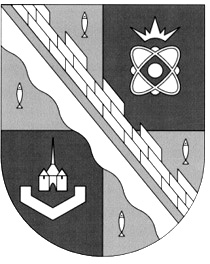                            администрация МУНИЦИПАЛЬНОГО ОБРАЗОВАНИЯ                                             СОСНОВОБОРСКИЙ ГОРОДСКОЙ ОКРУГ  ЛЕНИНГРАДСКОЙ ОБЛАСТИ                             постановление                                                        от 24/05/2023 № 1455О внесении изменений в постановление администрацииСосновоборского городского округа от 22.12.2022 № 3091«Об утверждении схемы размещения нестационарныхторговых объектов на территории муниципального образованияСосновоборский городской округ Ленинградской области»В целях актуализации Схемы размещения нестационарных торговых объектов на территории муниципального образования Сосновоборский городской округ Ленинградской области, утвержденной постановлением администрации Сосновоборского городского округа от 22.12.2022 № 3091, с учетом предложений комиссии по вопросам размещения нестационарных торговых объектов на территории Сосновоборского городского округа от 04.05.2023 протокол № 03, администрация Сосновоборского городского округа п о с т а н о в л я е т:1. Внести изменения и дополнения в постановление администрации Сосновоборского городского округа от 22.12.2022 № 3091 «Об утверждении схемы размещения нестационарных торговых объектов на территории муниципального образования Сосновоборский городской округ Ленинградской области» (далее – Схема НТО).1.1.  Строку 31 текстовой части Схемы НТО изложить в новой редакции:           1.2. Строку 33 текстовой части Схемы НТО изложить в новой редакции:          1.3.  Строку 35 текстовой части Схемы НТО изложить в новой редакции:          1.4.  Строки 57, 58, 76, 78, 79, 81, 82 текстовой части Схемы НТО изложить в новой редакции: 1.5. Внести в текстовую часть Схемы НТО новую строку:2. Общему отделу администрации (Смолкина М.С.) опубликовать настоящее постановление в городской газете «Маяк».3. Отделу по связям с общественностью (пресс-центр) комитета по общественной безопасности и информации (Бастина Е.А.) разместить настоящее постановление на официальном сайте Сосновоборского городского округа.4. Настоящее постановление вступает в силу со дня официального опубликования.5. Контроль за исполнением настоящего постановления возложить на первого заместителя главы администрации Сосновоборского городского округа Лютикова С.Г.Глава Сосновоборского городского округа				                      М.В.ВоронковПавлов Александр Александрович8(81369)6-28-49 ОЭР БО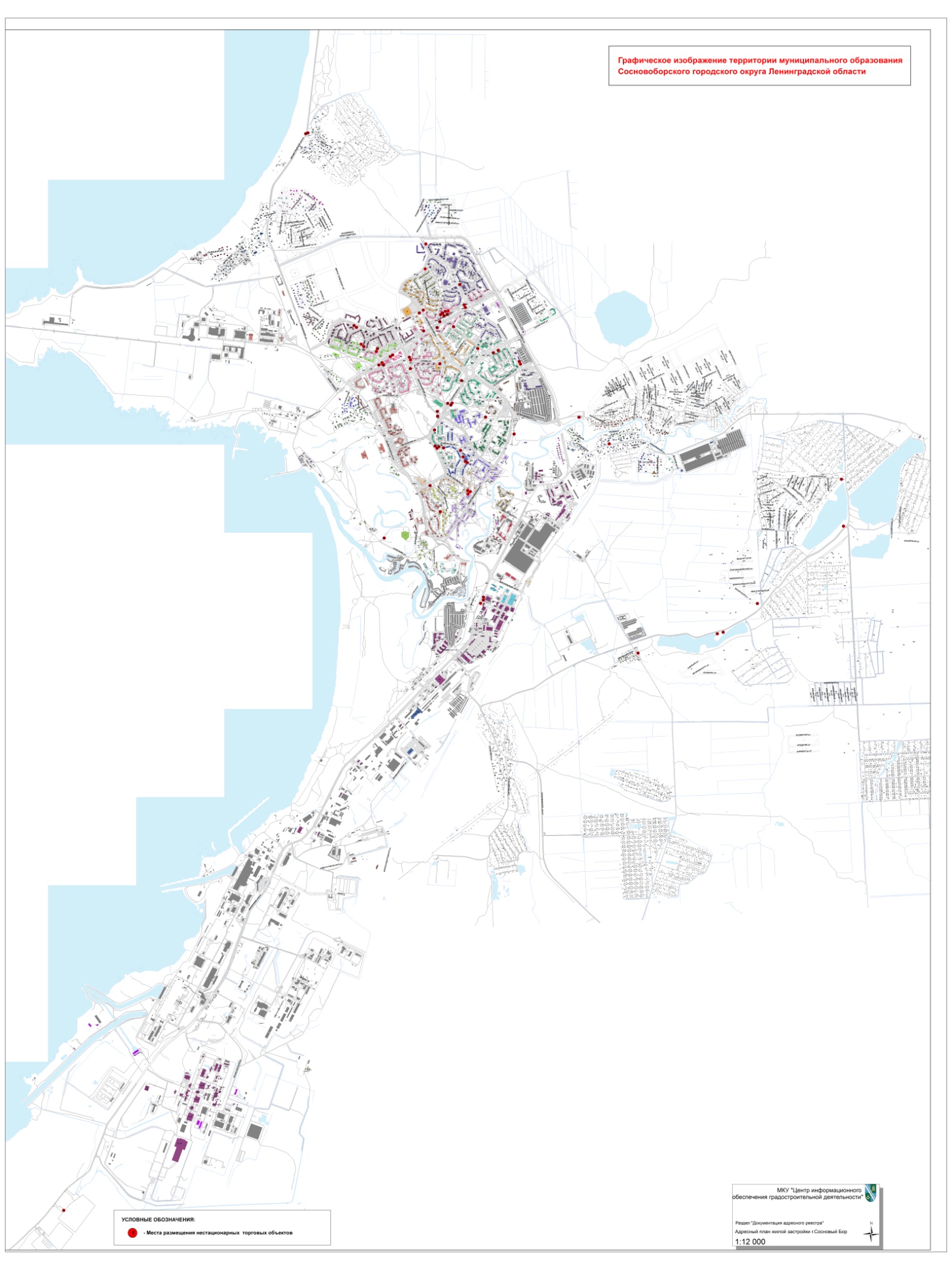 СОГЛАСОВАНО:Рассылка:КУМИ, МКУ «СФИ»,      ОЭР, КАГиЗ, пресс-центр12345678910111231мкр.10а, у д. № 17/1 по ул.Молодежнойпавильон32продукция общественного питанияИП Мартынова Ольга Владимировна471400026480-№2023-НТО 138 от 29.03.2023да13.03.202311.03.203012345678910111233мкр.10а, у ж/д. № 23 по ул.Кр. Фортовпавильон30непродовольственные товарыООО «РИТЦ»4726003182-№2023-НТО 141 от 24.03.2023да01.01.202331.12.202912345678910111235мкр. 16, автобусная остановка у маг.пр.Героев, 35торговый павильон, совмещенный с остановочным павильоном (остановочным пунктом общественного транспорта)28(48)2продовольственные товарыИП Азимова Гунел Васиф Кызы781311476098-№2022-НТО 88 от 01.01.2022да01.01.2201.01.2712345678910111257В районе платформы «80 км»место размещения НТО исключено из схемына основании постановления администрации Сосновоборского городского округа от __.__.____ № ____место размещения НТО исключено из схемына основании постановления администрации Сосновоборского городского округа от __.__.____ № ____место размещения НТО исключено из схемына основании постановления администрации Сосновоборского городского округа от __.__.____ № ____место размещения НТО исключено из схемына основании постановления администрации Сосновоборского городского округа от __.__.____ № ____место размещения НТО исключено из схемына основании постановления администрации Сосновоборского городского округа от __.__.____ № ____место размещения НТО исключено из схемына основании постановления администрации Сосновоборского городского округа от __.__.____ № ____место размещения НТО исключено из схемына основании постановления администрации Сосновоборского городского округа от __.__.____ № ____место размещения НТО исключено из схемына основании постановления администрации Сосновоборского городского округа от __.__.____ № ____место размещения НТО исключено из схемына основании постановления администрации Сосновоборского городского округа от __.__.____ № ____место размещения НТО исключено из схемына основании постановления администрации Сосновоборского городского округа от __.__.____ № ____58В начале биатлонной трассы в Липовоместо размещения НТО исключено из схемына основании постановления администрации Сосновоборского городского округа от __.__.____ № ____место размещения НТО исключено из схемына основании постановления администрации Сосновоборского городского округа от __.__.____ № ____место размещения НТО исключено из схемына основании постановления администрации Сосновоборского городского округа от __.__.____ № ____место размещения НТО исключено из схемына основании постановления администрации Сосновоборского городского округа от __.__.____ № ____место размещения НТО исключено из схемына основании постановления администрации Сосновоборского городского округа от __.__.____ № ____место размещения НТО исключено из схемына основании постановления администрации Сосновоборского городского округа от __.__.____ № ____место размещения НТО исключено из схемына основании постановления администрации Сосновоборского городского округа от __.__.____ № ____место размещения НТО исключено из схемына основании постановления администрации Сосновоборского городского округа от __.__.____ № ____место размещения НТО исключено из схемына основании постановления администрации Сосновоборского городского округа от __.__.____ № ____место размещения НТО исключено из схемына основании постановления администрации Сосновоборского городского округа от __.__.____ № ____76Липово, автобусная остановка в сторону СПбместо размещения НТО исключено из схемына основании постановления администрации Сосновоборского городского округа от __.__.____ № ____место размещения НТО исключено из схемына основании постановления администрации Сосновоборского городского округа от __.__.____ № ____место размещения НТО исключено из схемына основании постановления администрации Сосновоборского городского округа от __.__.____ № ____место размещения НТО исключено из схемына основании постановления администрации Сосновоборского городского округа от __.__.____ № ____место размещения НТО исключено из схемына основании постановления администрации Сосновоборского городского округа от __.__.____ № ____место размещения НТО исключено из схемына основании постановления администрации Сосновоборского городского округа от __.__.____ № ____место размещения НТО исключено из схемына основании постановления администрации Сосновоборского городского округа от __.__.____ № ____место размещения НТО исключено из схемына основании постановления администрации Сосновоборского городского округа от __.__.____ № ____место размещения НТО исключено из схемына основании постановления администрации Сосновоборского городского округа от __.__.____ № ____место размещения НТО исключено из схемына основании постановления администрации Сосновоборского городского округа от __.__.____ № ____7810б мкр., напротив ж/д № 78 поул.Молодежнойместо размещения НТО исключено из схемына основании постановления администрации Сосновоборского городского округа от __.__.____ № ____место размещения НТО исключено из схемына основании постановления администрации Сосновоборского городского округа от __.__.____ № ____место размещения НТО исключено из схемына основании постановления администрации Сосновоборского городского округа от __.__.____ № ____место размещения НТО исключено из схемына основании постановления администрации Сосновоборского городского округа от __.__.____ № ____место размещения НТО исключено из схемына основании постановления администрации Сосновоборского городского округа от __.__.____ № ____место размещения НТО исключено из схемына основании постановления администрации Сосновоборского городского округа от __.__.____ № ____место размещения НТО исключено из схемына основании постановления администрации Сосновоборского городского округа от __.__.____ № ____место размещения НТО исключено из схемына основании постановления администрации Сосновоборского городского округа от __.__.____ № ____место размещения НТО исключено из схемына основании постановления администрации Сосновоборского городского округа от __.__.____ № ____место размещения НТО исключено из схемына основании постановления администрации Сосновоборского городского округа от __.__.____ № ____7913 мкр.,в районе ж/д
№ 4 ул.Петра Великогоместо размещения НТО исключено из схемына основании постановления администрации Сосновоборского городского округа от __.__.____ № ____место размещения НТО исключено из схемына основании постановления администрации Сосновоборского городского округа от __.__.____ № ____место размещения НТО исключено из схемына основании постановления администрации Сосновоборского городского округа от __.__.____ № ____место размещения НТО исключено из схемына основании постановления администрации Сосновоборского городского округа от __.__.____ № ____место размещения НТО исключено из схемына основании постановления администрации Сосновоборского городского округа от __.__.____ № ____место размещения НТО исключено из схемына основании постановления администрации Сосновоборского городского округа от __.__.____ № ____место размещения НТО исключено из схемына основании постановления администрации Сосновоборского городского округа от __.__.____ № ____место размещения НТО исключено из схемына основании постановления администрации Сосновоборского городского округа от __.__.____ № ____место размещения НТО исключено из схемына основании постановления администрации Сосновоборского городского округа от __.__.____ № ____место размещения НТО исключено из схемына основании постановления администрации Сосновоборского городского округа от __.__.____ № ____811 мкр.,в районе ж/д
№ 3 по ул.Мираместо размещения НТО исключено из схемына основании постановления администрации Сосновоборского городского округа от __.__.____ № ____место размещения НТО исключено из схемына основании постановления администрации Сосновоборского городского округа от __.__.____ № ____место размещения НТО исключено из схемына основании постановления администрации Сосновоборского городского округа от __.__.____ № ____место размещения НТО исключено из схемына основании постановления администрации Сосновоборского городского округа от __.__.____ № ____место размещения НТО исключено из схемына основании постановления администрации Сосновоборского городского округа от __.__.____ № ____место размещения НТО исключено из схемына основании постановления администрации Сосновоборского городского округа от __.__.____ № ____место размещения НТО исключено из схемына основании постановления администрации Сосновоборского городского округа от __.__.____ № ____место размещения НТО исключено из схемына основании постановления администрации Сосновоборского городского округа от __.__.____ № ____место размещения НТО исключено из схемына основании постановления администрации Сосновоборского городского округа от __.__.____ № ____место размещения НТО исключено из схемына основании постановления администрации Сосновоборского городского округа от __.__.____ № ____821 мкр., в районе ж/д
№ 5 по ул.Мираместо размещения НТО исключено из схемына основании постановления администрации Сосновоборского городского округа от __.__.____ № ____место размещения НТО исключено из схемына основании постановления администрации Сосновоборского городского округа от __.__.____ № ____место размещения НТО исключено из схемына основании постановления администрации Сосновоборского городского округа от __.__.____ № ____место размещения НТО исключено из схемына основании постановления администрации Сосновоборского городского округа от __.__.____ № ____место размещения НТО исключено из схемына основании постановления администрации Сосновоборского городского округа от __.__.____ № ____место размещения НТО исключено из схемына основании постановления администрации Сосновоборского городского округа от __.__.____ № ____место размещения НТО исключено из схемына основании постановления администрации Сосновоборского городского округа от __.__.____ № ____место размещения НТО исключено из схемына основании постановления администрации Сосновоборского городского округа от __.__.____ № ____место размещения НТО исключено из схемына основании постановления администрации Сосновоборского городского округа от __.__.____ № ____место размещения НТО исключено из схемына основании постановления администрации Сосновоборского городского округа от __.__.____ № ____12345678910111298Липово, з/у №18,  за автобусной остановкой в сторону СПбпавильон52продовольственные товарыООО «ТСМ»4726005341-№2022-НТО 95 от 15.02.2022да01.03.2201.03.27